                                     TÁJÉKOZTATÓ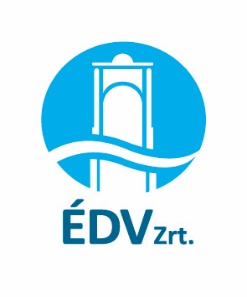 A bekötési vízmérő, vízmérőhely, vízmérőakna és a házi ivóvízhálózat legfontosabb ismérveiA víziközmű-szolgáltatók tevékenységüket a 2011. évi CCIX. törvény és az annak végrehajtását szabályozó 58/2013. (II.27.) számú Kormányrendelet alapján végzik.A fenti jogszabályok szerint a vízvezeték, szerelvény a szolgáltatási joghatárig, azaz a bekötési vízmérő utáni elzárószerelvény vízmérő felöli csatlakozó pontjáig - mérő utáni elzáró hiánya esetén a vízmérő utáni vezeték 10 cm-es pontjáig - a szolgáltató kizárólagos tulajdonában van. Ezen a szakaszon bármilyen illetéktelen beavatkozás jogkövetkezménnyel jár.A vízmérőhely, vízmérőakna és a bekötési vízmérőn - szolgáltatási joghatáron - túli vezetékhálózat a rajta lévő szerelvényekkel együtt már vízbekötés szerinti ingatlan tulajdonosáé/felhasználóé, annak minden tulajdonosi jogosultságával, kötelezettségével, kárviselési kockázatával.A Törvény és annak végrehajtását szabályozó Kormányrendelet a közműves ivóvízellátó rendszer műszaki és közegészségügyi védelme, biztonsága érdekében a felhasználók, ingatlantulajdonosok részére kötelező együttműködést ír elő a szolgáltató tulajdonába tartozó részen szükségessé váló munkák elvégzéséhez, mérőhely ellenőrzésére, mérő leolvasására, cseréjére vonatkozóan.A Felhasználó tulajdonába tartozó vízmérőhely, vízmérőakna tisztán és a Magyar Szabvány – MSZ 22115 – előírásainak megfelelő állapotban tartása, akadálymentes, biztonságos hozzáférésének, az ott szükséges munkavégzés feltételeinek biztosítása – annak elhelyezkedésétől függetlenül – a Felhasználó feladata.Ez alól kivételt, mentességet jogszabály nem tesz lehetővé.Minden ellenőrizetlen vízmérő, vízmérőhely a közműves ivóvízellátó rendszerre műszaki, gazdasági, kiemelten közegészségügyi kockázatot, veszélyeztetést jelent, mely esetben végsősoron a fent hivatkozott törvény 53. § (2) bekezdésének c) pontjában előírtaknak megfelelően a víziközmű-közszolgáltatási szerződést a szolgáltató felmondani kényszerül.A Felhasználó tulajdonába tartozó vízmérőhelyen a mérő előtti vezeték, szerelvény, valamint a vízmérő sértetlenségéért és az azok csatlakozásaira felhelyezett plombák sértetlen megőrzéséért, a vízmérő fagyelleni védelméért a Felhasználó jogkövetkezménnyel, kárviseléssel felelős.A szolgáltatás folyamatos rendelkezésre állása esetén – függetlenül attól, hogy az ingatlan használatban vagy használaton kívül van – a Felhasználó kötelezett a tulajdonába tartozó vízmérőhelyen beépített vízmérők, szerelvények és a házi vízhálózat „rendszeres” ellenőrzésére, az előfordult rendellenesség haladéktalan megszüntetéséhez szükséges intézkedés megtételére. A Felhasználó ezen kötelezettségének megbízottja útján is eleget tehet. A „rendszeres” olyan intervallumot határoz meg, amivel az adott Felhasználó meg tudja előzni, időben fel tudja tárni az elfolyásokat és egyéb személyi, vagyoni biztonságot veszélyeztető károkat.Északdunántúli Vízmű Zrt.2800 Tatabánya, Sárberek 100.posta@edvrt.huwww.edv.hu